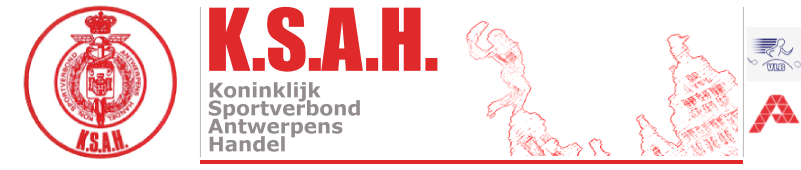 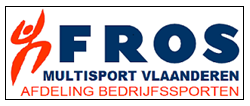                                                    Aangesloten bij Fros Multisport Vlaanderen                                                                                                                                                                                                              _____________________________________________________________________________________Secretariaat : Rita De Potter – Eikelstraat 56 – 2600 BerchemRita.depotter1953@gmail.com  - gsm 0486 12 65 71_____________________________________________________________________________________SAS ATLETIEKUitnodiging : 60° cross Country i het kader van het KSAHKampioenschap HR RAIL NMBSDoor de afgelasting van de wedstrijd 14.03.2020 hebben we inmiddelseen nieuwe datum moeten opzoeken Zaterdag 13.06.2020 om 15 uOnder voorbehoud zelfde plaats , zelfde voorwaarden, misschien onder de naam PARKLOOPWe veronderstellen dat de wedstrijd ook zal in aanmerking komen voor het regelmatigheidscriterium KSAH.Er is een mooie prijzentafel voorzien en bovendien zal elke KSAH atleet bij aankomst een bonnetje ontvangen voor gratis consumptie :bedrag 2.50€ter gelegenheid 60° cross om al deze ellende wat “door te spoelen”.We hopen u allen te kunnen verwelkomen in HazewinkelSportieve corona vrije groet,W Verrycken